San José, Guatemala, Antigua, Chichicastenango, Lago Atitlán y PanajachelVisita de Antigua Guatemala, Mercado de Chichicastenango, Fábrica de Textiles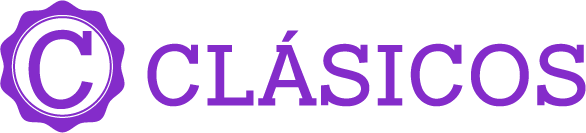 8 díasSalidas: sábado y martes hasta diciembre 2024Mínimo 02 pasajeros Día 1. México – Panamá - San José ¡Bienvenidos a Costa Rica! Uno de nuestros representantes le estará esperando en el Aeropuerto Internacional para trasladarlos al hotel en San José para darles la bienvenida y luego trasladarle a su hotel. Alojamiento.Día 2. San José					        Desayuno. Por la tarde está programa la visita a la cuidad de San José. Gracias a la herencia colonial española, San José se caracteriza por ser una ciudad dominada por sus cuadras y algunos edificios coloniales que aún se conservan como por ejemplo el Teatro Nacional. Durante la caminata por los diferentes bulevares peatonales, aprenderá de la cultura e historia de Costa Rica y también podrá admirar excelentes exhibiciones en los museos y sitios históricos de la ciudad capital. Alojamiento.Dia 3. San JoséDesayuno.  Día libre para visitar los alrededores de la ciudad o tomar alguna de las excursiones que se ofrecen en el área. Alojamiento.Día 4. San José – Guatemala – Antigua.Desayuno. Traslado al aeropuerto para tomar el vuelo con destino a Guatemala. (Vuelo no incluido). Llegada, arribo en Aeropuerto Internacional La Aurora para asistencia y traslado hacia Antigua Guatemala. Alojamiento.Día 5. Antigua. Desayuno. Salida para visita de una de las ciudades más importantes durante el periodo colonial en América, a su llegada visita del monasterio de la Merced, visita de la plaza de Armas y Catedral, tiempo libre para compras y a la hora indicada retorno a su hotel para alojamiento. Alojamiento Día 6. Antigua – Chichicastenango – Lago AtitlánDesayuno. Salida muy temprano hacia el mercado de Chichicastenango, localizado en el altiplano central guatemalteco, importante por su mercado multicolor, visita de la Iglesia de Santo Tomás, a la hora conveniente salida hacia el Lago Atitlán, rodeado de tres volcanes Atitlán, Tolimán y San Pedro, sus aguas cristalinas reflejan la belleza natural del lago. Visita panorámica de Panajachel. A la hora conveniente traslado a su hotel. Alojamiento.Día 7. Bote San Juan la Laguna – Lago Atitlán – Guatemala. Desayuno.  A las 0900 de la mañana, abordaremos el bote que nos conducirá hacia el poblado de San Juan La Laguna, a su llegada caminata y visita de la Iglesia Católica. Luego nos dirigiremos hacia la fábrica de chocolate para ver la elaboración del mismo, siguiendo hacia la Fábrica de Textiles donde nos mostrarán la elaboración de los tintes para estos bellos lienzos, además visitaremos a los artesanos de las plantas medicinales. A la hora conveniente retorno a Panajachel, por la tarde traslado a la Ciudad de Guatemala para su alojamiento.Día 8.	Guatemala – Panamá - México.Desayuno. Traslado al aeropuerto para tomar el vuelo de regreso a casa. Fin de los servicios.INCLUYE:3 noches de alojamiento en San José, 2 noches en Antigua, 1 noche en Panajachel y 1 noche en Guatemala con desayunos.Traslados aeropuerto – hotel – aeropuerto en servicio compartido.Excursión regular de medio de visita a la ciudad de San José.Visita de ciudad en Antigua, Ciudad Vieja en servicio compartido.Excursión al Mercado de Chichicastenango en servicio compartido.Visita San Juan la Laguna y Paseo en Bote por el Lago Atitlán en servicio compartido.Tarjeta Básica de asistencia al viajero.No incluye:Servicios, excursiones o comidas no especificadas.Gastos personales.RESORT FEE Vuelos internacionales e internos. Impuestos de Salida de Costa Rica $29.00 USD por persona.Propinas a mucamas, botones, guías, chóferes. Boletos aéreos internacionales e internos.Notas: Antigua Property Fee se distribuye en inversión para sostenibilidad, como proyectos de reforestación, ornato, seguridad, apoyo a la comunidad y jardinización de Ruta del Orgullo (Carretera de Guatemala a La Antigua Km 33)Panajachel Property Fee se distribuye en inversión para sostenibilidad, como proyectos de reforestación, ornato, seguridad, y apoyo a la comunidad.LISTA DE HOTELES (Previstos o similares)LISTA DE HOTELES (Previstos o similares)LISTA DE HOTELES (Previstos o similares)CIUDADHOTELCATSAN JOSESLEEP INTRADISSON SAN JOSÉPGUATEMALACASA VERANDA TCLARION SUITES PANTIGUASAN JORGE TPORTA ANTIGUA PPANAJACHELREGIS TPORTA DEL LAGOPPRECIO POR PERSONA EN USDPRECIO POR PERSONA EN USDPRECIO POR PERSONA EN USDPRECIO POR PERSONA EN USDPRECIO POR PERSONA EN USDTURISTA DBLTPLSGL MNRTERRESTRE8708301220400TERRESTRE Y AÉREO116011201510690PRIMERA DBLTPLSGL MNRTERRESTRE9108401400400TERRESTRE Y AÉREO120011301690690RUTA AÉREA PROPUESTA CON AVIANCA Y COPA AIRLINES MEX/PTY/SJO/GUA/PTY/MEXIMPUESTOS Y Q DE COMBUSTIBLE (SUJETOS A CONFIRMACIÓN): 335 USDSUPLEMENTO PASAJERO VIAJANDO SOLO: 475 USDSUPLEMENTO DESDE EL INTERIOR DEL PAÍS: CONSULTARTARIFAS SUJETAS A DISPONIBILIDAD Y CAMBIO SIN PREVIO AVISO SE CONSIDERA MENOR DE 0 A 10 AÑOS COMPARTIENDO HABITACIÓN CON 2 ADULTOSVIGENCIA: A 10 DICIEMBRE 2024 (EXCEPTO SEMANA SANTA, PUENTES Y DÍAS FESTIVOS. CONSULTE SUPLEMENTOS)